COVID-19 SCREENING FORMPATIENT’S NAME: ____________________________________DOB: ______/_______/_______TODAY’S DATE: ______/_______/_______Please circle YES or NO to the following questions:Have you traveled outside of the USA in the last 14 days?YES			NOHave you travelled within the USA in the last 14 days?YES			NOHave you been on a cruise ship in the last 14 days?YES 		NOHave you and/or the patient been in close contact with anyone who has travelled domestically or internationally in the last 14 days?YES 		NOHave you been in close contact with a person known to have the 2019 Novel Coronavirus? YES			NOHave you attended any events or gatherings with more than 100 people?YES			NOHave you and/or the patient been asked to self-quarantine?YES			NODo you currently have a fever or lower respiratory symptoms such as a cough or shortness of breath?YES			NODo you have a new onset of cold symptoms such as cough and running nose?YES			NOHave you received the covid vaccine? If YES, state the dates received: YES 	 	 NO __________________												_									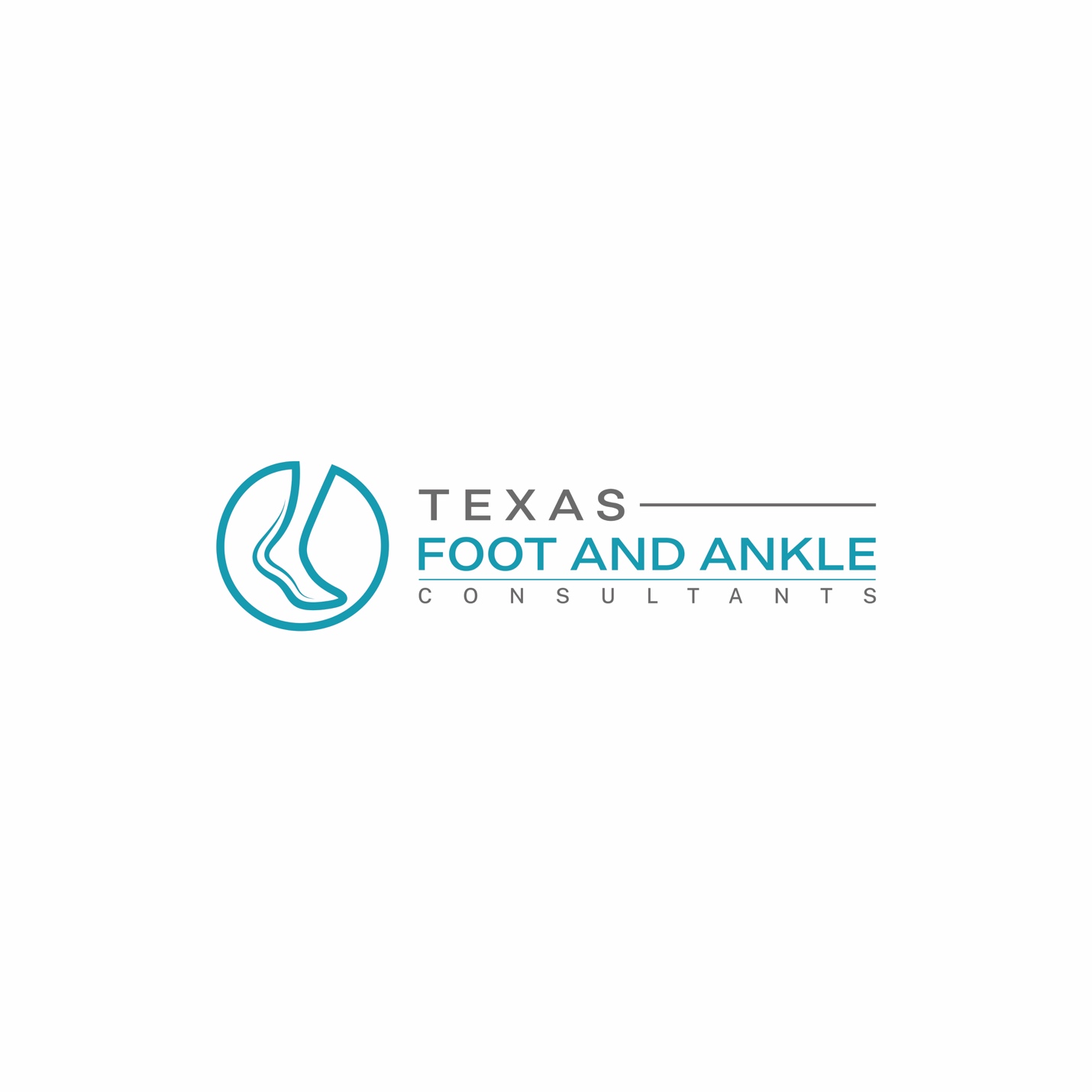 Patient Name (FIRST AND LAST): _____________________________Date of Birth: _________________ Sex: ___M____F 		Social Security #: _______________________  Home Address: _____________________________________________________________________________________                Street 						City 			State 		Zip Marital status:       Married 		Divorced		 Single		      WidowedEmployed: ___Y___N Occupation: __________________________________________________________________________ Home#: _________________Work#: ______________________ Cell#: ___________________________ Email: _______________________________________________________________________________ Emergency Contact Name (FIRST AND LAST): __________________________________ Relation: ________________________ Phone#: _________________________ Primary Physicians Name (FIRST AND LAST): _______________________________________ ________ Physician Contact Number: _________________________________Date Last Seen: ________________ How did you hear about us? ___________________________________________________________Insurance Information Primary Insurance Name: ____________________________________________________________________________________Policy Holder’s Name: ____________________________ Social Security #: _______________________ Policy Holder’s Date of Birth: ____________________________________________________________ Patient’s Relationship to Policy Holder: ____________________________________________________Policy Holder’s Employer: _______________________________________________________________ 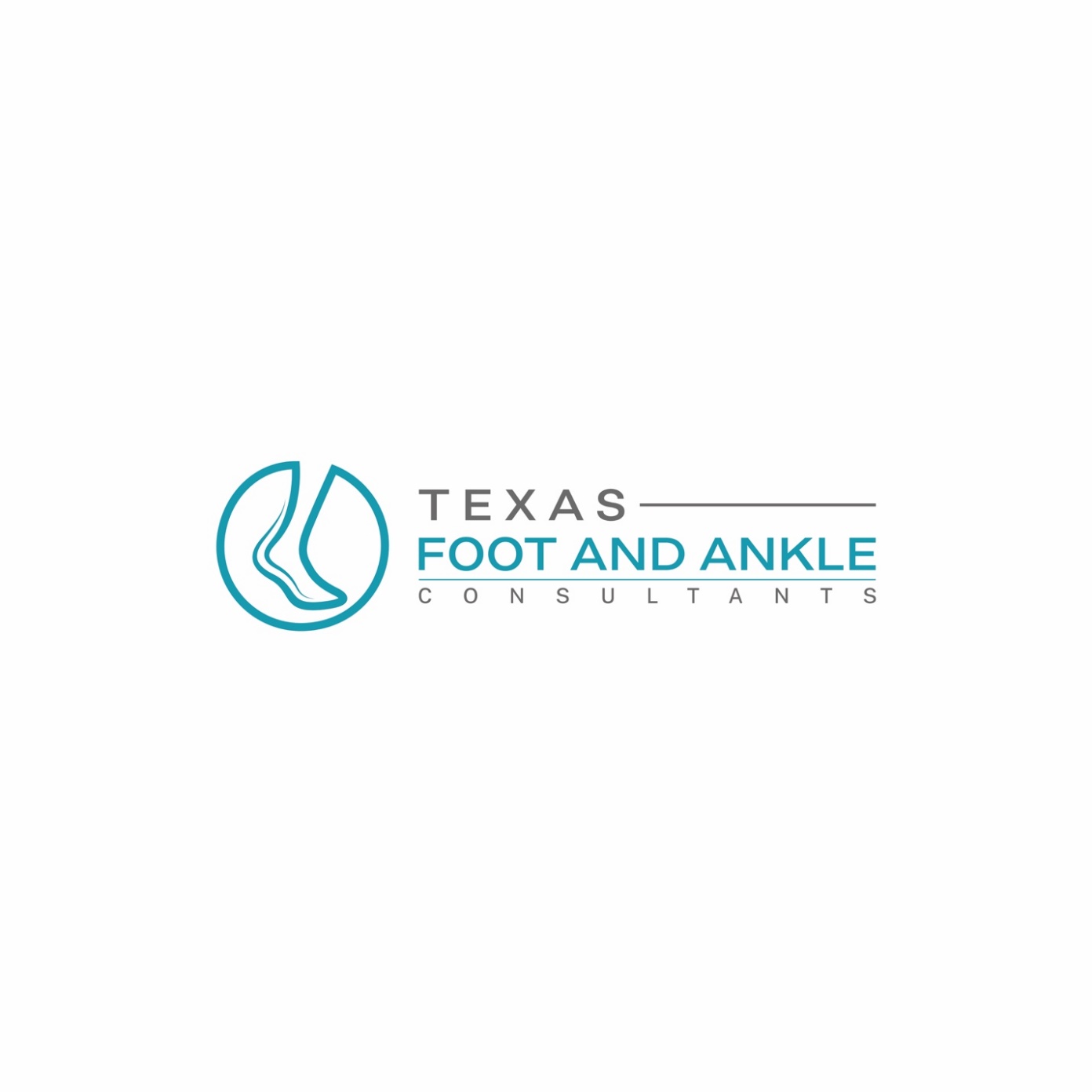 Patient’s Name: ____________________________________________________________Shoe Size: ________________________ Reason for your visit: Please circle and be more specific:Which side: 	LEFT	 RIGHT	    BOTHWhere: 	FOOT	ANKLE	 TOENAIL     TOE	    HEELOther Details: 											Pain Level (0-10): __________________ Alcohol Intake: ________________________ Caffeine Intake: __________________________________ Smoker: __	___ pack(s)/day 	Previous smoker: YES NO; How much/long: ______________ Height: _____		______ 				Weight: ______		_______ Constitutional: Are you currently experiencing (please circle): Nausea Vomiting Fever Chills Night Sweats Have you had a Flu shot this season? YES | NO Have you had the pneumonia vaccine? YES | NO Medications: List of current medications & dosage: _____________________________________________________________________________________ _____________________________________________________________________________________ _____________________________________________________________________________________ _____________________________________________________________________________________ _____________________________________________________________________________________ _____________________________________________________________________________________Past Medical History: If you now have or have ever had any of the following conditions, please circle and be more specific in the blank space below: Thyroid Problems Hepatitis___________Cancer_____________ Ear Disorders________ Multiple Sclerosis Hearing Loss Circulation Problems Eye Disorders ________   Heart Disease______ ADD/ADHD Alcohol DependencyHeart Burn/Reflux Lymphedema Anxiety Bipolar Disorder Back Problems Anemia ___________ Currently Pregnant Depression High Blood Pressure Children/Pregnancies Fibromyalgia Asthma High Cholesterol Gout Prostate Problems Breathing Problems Current Kidney Dialysis Osteoarthritis Lupus Pre-Diabetes Diabetes: Type I or II# of years ______HIV/AIDS OsteoporosisLow Bone density Kidney Problems Neuropathy Parkinson’s Alzheimer’s/ DementiaDrug DependencyOther______________Allergies: YES OR NO; If yes, please list:			Reactions: _______________________________________   _____________________________________________ _______________________________________   ____________________________________________________________________________________   _____________________________________________ _______________________________________   _____________________________________________Family History: Please circle any medical conditions that run in your family and write which member(s) affected. Diabetes__________ Gout_________ heart disease__________ Circulation Problems______________High Blood Pressure__________ High Cholesterol__________ Other_____________________________Surgeries: List all surgeries you have had. Begin with the most recent. Please state the year. _________________________________________________________________________________________________________________________________________________________________________________________________________________________________________________________________________________________________________________________________________________________________________________________________________________________________________Preferred Pharmacy Name: ______________________________________________________________Preferred Pharmacy Address: ____________________________________________________________Pharmacy phone#: _____________________________________If diabetic, who manages your diabetes? _____________________Phone #: _______________________ Last A1C? ________________________ Performed by/Date: ___________________________________PAD Patient Intake Decision Tree (SMART LEDA Questionnaire)Answering the following questions will help determine if you are at risk for Peripheral Arterial Disease (PAD) and if vascular examination can help better assess your vascular health status.Patient’s Name: 					    Date: 					Do you experience any pain in your legs or feet while resting?YES					NODo you have uncomfortable aching, fatigue, tingling, cramping or pain in your feet, calves, buttocks, hip, or thigh during walking/exercise?YES 					NOIf yes to question 2, does the pain go away when you stop walking/exercising?YES 					NODo your feet get pale, discolored, or bluish at any time during the day?YES					NODo you have an infection, skin wound or ulcer on your leg or foot that is slow to heal over the past 8-12 weeks?YES					NOAre you over the age of 50?		YES 					NODo you have High cholesterol or other blood lipid (fat) problems or require cholesterol medication?YES					NODo you have high blood pressure or take medication to reduce blood pressure?YES	 				NODo you have Diabetes?		YES 					NO Do you have a history of chronic kidney disease?YES					NODo you currently or have ever smoked?	YES				NODo you have any history of a stroke or mini stroke (TIA)?YES					NODo you have a history of heart disease (heart attack, MI)?YES					NODo you have a history of carotids stenosis, AA (abdominal aortic aneurysm), and/or stent placement?YES					NOPRIVACY POLICYI hereby authorize Texas Foot and Ankle Consultants LLC to release medical information pertinent to the filing of insurance claims for me. I authorize my insurance carrier to pay benefits directly to Texas Foot and Ankle Consultants LLC on any unpaid services filed on my behalf. I understand that I AM RESPONSIBLE for payment to Texas Foot and Ankle Consultants LLC for charges for the above patient regardless of my insurance coverage. I also understand that Texas Foot and Ankle Consultants LLC is not ultimately responsible for collecting my insurance or negotiating settlements of claims. I acknowledge that I was provided with a copy of the Notice of Privacy Practices and that I have had the opportunity to read and understand the Notice. I also hereby give Texas Foot and Ankle Consultants LLC permission to diagnose and administer treatment for my foot and/or ankle condition and authorize any release of information obtained during my treatment. I allow Texas Foot and Ankle Consultants LLC to receive and release my personal and medical information that may be pertaining to my treatment, medical history, and diagnosis. Patient’s Signature: ____________________________________ Date: ____________________ 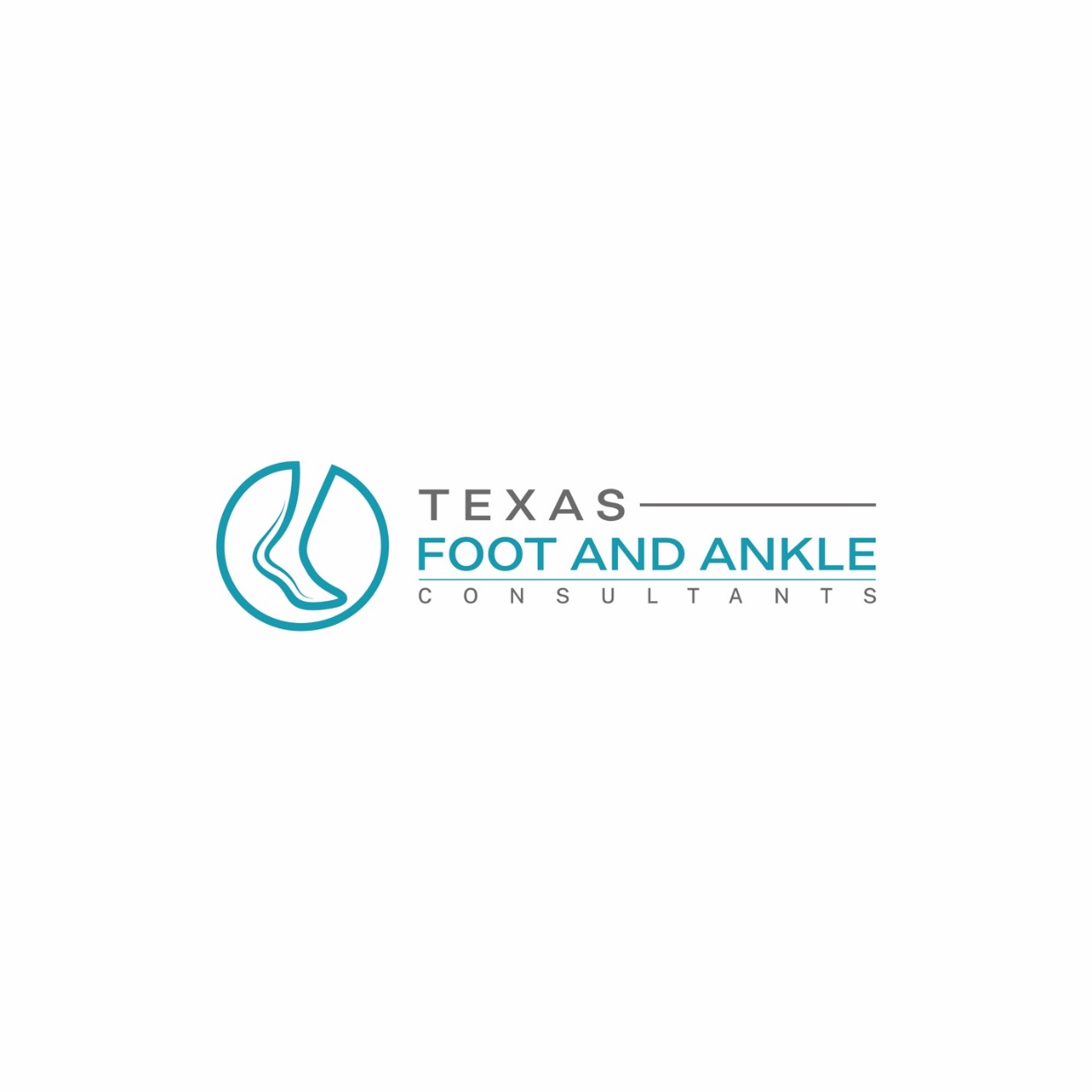 FINANCIAL POLICY Your understanding of our financial policies is an essential element of your care and treatment. If you have any questions, please discuss them with our front office staff or supervisor. As our patient, you are responsible for all authorizations/referrals needed to seek treatment in this office. Unless other arrangements have been made in advance by you, or your health insurance carrier, payment for office services are due at the time of service. We will accept VISA, MasterCard, Discover, cash, or check. Your insurance policy is a contract between you and your insurance company. As a courtesy, we will file your insurance claim for you if you assign the benefits to the doctors. In other words, you agree to have your insurance company pay the doctor directly. If your insurance company does not pay the practice within 60 days, you will receive a bill. All health plans are not the same and do not cover the same services. In the event your health plan determines a service to be “not covered,” or you do not have an authorization, you will be responsible for the complete charge. We will attempt to verify benefits for services or referrals; however, you remain responsible for charges to any service rendered. Patients are encouraged to contact their plans for clarification of benefits prior to services rendered. You must inform the office of all insurance’s changes and authorization/ referral requirements. In the event the office is not informed, you will be responsible for any charges denied. There are certain elective surgical procedures for which we require pre-payment. You will be informed in advance if your procedure is one of those. In that event, payment will be due one week prior to the surgery or at the time of your Pre-op appointment. Past due accounts are subject to collection proceedings. All costs incurred including, but not limited to, collection fees, attorney fees and court fees shall be your responsibility in addition to the balance due to the office. Patients who are 90 days past due on their balance will be sent to collections unless a payment plan has been put into place. There is a service fee of $25.00 for all returned checks. Your insurance company does not cover this fee. In fairness to all our patients, we understand that emergencies occur, but repeated no shows or cancellations with less than 24 hours’ notice will result in a fee of $25.00. You might be asked to pay before you are seen by the doctor. Patients who come to the office fifteen minutes later than scheduled appointment might be asked to reschedule. Signature of Patient/ Responsible Party: ____________________________________ Date: ___________ Printed Name of Patient/ Responsible Party: _________________________________ Date: __________ WORK FORM POLICYWork forms to be filled out by the physician, please allow 7 to 14 business days to complete these forms.The only documentation regarding your health or illness required by law (and included in the office visit charge) is an office visit note.Completing paperwork for schools, camps, the Family Medical Leave Act (FMLA) Claims, Long-term care, Life Insurance, the Department of Veterans’ Affairs, Disability Claims, or other purposes is unnecessary duplication and goes beyond routine medical care. Therefore, it cannot be billed to your insurance company. Since all forms require our signature, we are personally responsible for the accuracy of the information provided. Incomplete or inaccurate information may have far-reaching consequences for your case. Filling out forms requires careful consideration and a considerable amount of time.Therefore, it is our office policy to charge for the completion of a form as follows:Processing fee of $25.00 per formPatient signature:					 Date:				